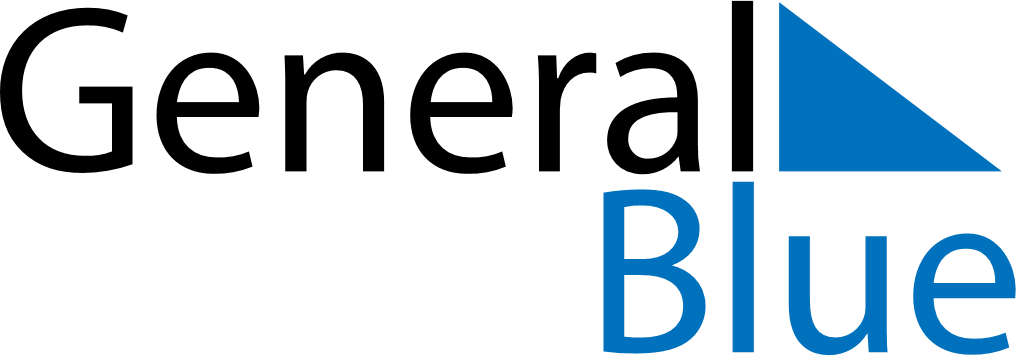 Weekly CalendarFebruary 6, 2023 - February 12, 2023Weekly CalendarFebruary 6, 2023 - February 12, 2023Weekly CalendarFebruary 6, 2023 - February 12, 2023Weekly CalendarFebruary 6, 2023 - February 12, 2023Weekly CalendarFebruary 6, 2023 - February 12, 2023Weekly CalendarFebruary 6, 2023 - February 12, 2023MONDAYFeb 06TUESDAYFeb 07WEDNESDAYFeb 08THURSDAYFeb 09FRIDAYFeb 10SATURDAYFeb 11SUNDAYFeb 12